Муниципальное автономное общеобразовательное учреждение «Средняя общеобразовательная школа № 18»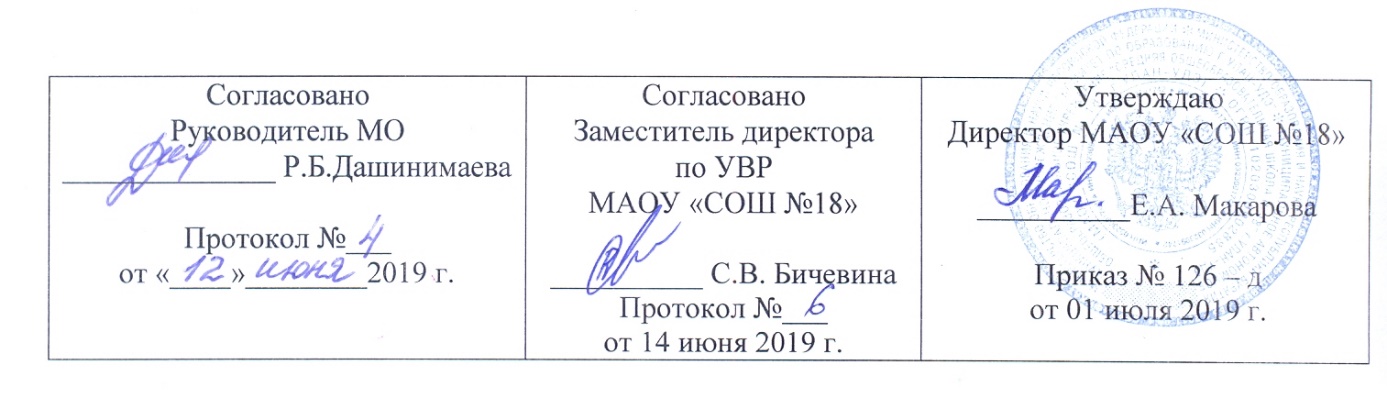 Рабочая программа учебного предмета «Математика»3 класс                    Составитель программы :Бичевина С.В.г. Улан-Удэ2019 г.ПОЯСНИТЕЛЬНАЯ ЗАПИСКАПрограмма составлена на основании примерной программы начального общего образования (авторы - М.И.Моро, М.А.Бантова), составленной в соответствии с Федеральным компонентом Государственного стандарта, утверждённым в . приказом Минобразования РФ № 1089 от 05.03.2004. Основными целями начального обучения математики являются:Математическое развитие младших школьников.Формирование системы начальных математических знаний.Воспитание интереса к математике, к умственной деятельности. Программа определяет ряд задач, решение которых направлено на достижение основных целей начального математического образования:- формирование элементов самостоятельной интеллектуальной деятельности на основе овладения несложными математическими методами познания окружающего мира (умения устанавливать, описывать, моделировать и объяснять количественные и пространственные отношения);- развитие основ логического, знаково-символического и алгоритмического мышления;- развитие пространственного мышления;- развитие математической речи;- формирование системы начальных математических знаний и умений их применять для решения учебно-познавательных и практических задач;- формирование умения вести поиск информации и работать с ней;- формирование первоначальных представлений о компьютерной грамотности;- развитие познавательных способностей;- воспитание стремления к расширению математических знаний;- формирование критичности мышления;- развитие умений аргументировано обосновывать и отстаивать высказанное суждение, оценивать и принимать суждение других.Решение названных задач обеспечит осознание младшими школьниками универсальности математических способов познания мира, усвоение математических знаний, связей математики с окружающей действительностью и с другими школьными предметами, а также личностную заинтересованность в расширении математических знаний.  Общая характеристика курса.Начальный курс математики – курс интегрированный: в нем объединен арифметический, алгебраический и  геометрический материал. При этом основу начального курса составляют представления о натуральном числе и нуле, а также основанное на этих знаниях осознанное и прочное усвоение приемов устных и письменных вычислений. Наряду с этим важное место в программе занимает ознакомление с величинами и их измерением.Обучение математике является важнейшей составляющей начального общего образования. Этот предмет играет важную роль в формировании у младших школьников умения учиться.Начальное обучение математике закладывает основы для формирования приемов умственной деятельности: школьники учатся проводить анализ, сравнение, классификацию объектов, устанавливать причинно-следственные связи, закономерности, выстраивать логическое цепочки рассуждений. Изучая математику, они усваивают определённые обобщённые знания и способы действий. Универсальные математические способы познания способствуют целостному восприятию мира, позволяют выстраивать модели его отдельных процессов и явлений, а также являются основой формирования универсальных учебных действий. Универсальные учебные действия обеспечивают усвоение предметных знаний и интеллектуальное развитие учащихся, формируют способность к самостоятельному поиску и усвоению информации, новых знаний и способов действий, что составляют основу умению учиться.Усвоенные в начальном курсе математике знания и способы действия необходимы не только для дальнейшего успешного изучения математики и других школьных дисциплин, но и для решения многих практических задач во взрослой жизни.Во время изучения курса математика применяются различные формы и методы организации учебного процесса: игровая деятельность, урок-игра, урок-путешествие, урок-экскурсия, решение практических задач, самостоятельная работа по усвоению тем, работа малыми группами, творческие импровизации, проектная деятельность.Программа включает изучение теоретического и практического материала, а также самостоятельную работу учащихся. Актуальность. Изучение начального курса математики должно создать прочную основу для дальнейшего обучения этому предмету. Для этого важно не только вооружить учащихся предусмотренным программой кругом знаний, умений и навыков, но и обеспечить необходимый уровень их общего и математического развития. Этому способствует данная программа.Программа предполагает также формирование у детей пространственных представлений, ознакомление учащихся с различными геометрическими фигурами и некоторыми их свойствами, с простейшими чертежными и измерительными приборами. Включение в программу элементов алгебраической пропедевтики позволяет повысить уровень формируемых обобщений, способствует развитию абстрактного мышления учащихся. В рабочей программе формирование понятий о натуральном числе и арифметических действиях начинается с первых уроков, и проводятся на основе практических действий с различными группами предметов. Такой подход дает возможность использовать ранее накопленный детьми опыт, их первоначальные знания о числе и счете.В тематическом планировании прослеживается процесс обучения детей умению анализировать содержание задач. Решение задач укрепляет связь обучения с жизнью, углубляет понимание их практического значения и пробуждает у учащихся интерес к математическим знаниям. Решение текстовых задач позволяет расширять кругозор ребёнка, знакомя его с самыми разными сторонами окружающей действительности. .Принципы: системность, научность, доступность, вариативность, минимакс, возможность практического применения полученных знаний.Рабочая программа предмета «Математика» для 3 класса разработана на основе нормативно-правовых документов:Конституция РФ.Федеральный закон от 29.12.2012 № 273-ФЗ "Об образовании в Российской Федерации".Закон Республики Бурятия от 13.12.2013 № 240-V «Об образовании в Республике Бурятия».Федеральный государственный образовательный стандарт начального общего образования, утв. приказом Минобрнауки России от 06.10.2009 № 373 с изменениями от 26 ноября 2010 г., 22 сентября 2011 г., 18 декабря 2012Федеральный государственный образовательный стандарт начального общего образования 2009 г. с изменениямиПисьмо Министерства образования и науки России от 12.05.2011 № 03-296 «Об организации внеурочной деятельности при введении федерального государственного образовательного стандарта»7.Санитарно-эпидемиологических правил и нормативов  СанПиН 2.4.2.2821-10 "Санитарно-эпидемиологические требования к условиям и организации обучения в общеобразовательных учреждениях" (Постановление Главного государственного санитарного врача Российской Федерации от 29 декабря . N 189 )8. : Образовательная программа начального общего образования МАОУ «СОШ №18»9.Локальные акты МАОУ»СОШ №18»Место курса в учебном плане: на изучение курса «Математика» в 3 классе отводится 4 часа. Программа рассчитана на 136 часов. Характеристика младшего школьного возраста.Младший школьный возраст – это возраст, когда ребенок проходит первый этап школьного образования. Его границы исторически подвижны. В настоящее время в нашей стране он охватывает период с 6,5 до 11 лет. Главной чертой этого возрастного периода является смена ведущей деятельности, переход от игры к систематическому, социально организованному учению.Смена ведущей деятельности – не одномоментный переход, а процесс, занимающий у разных детей различное время. Поэтому на протяжении всего младшего школьного возраста игровая деятельность во всех ее разновидностях продолжает оставаться важной для психического развития. Тем более, что в современных условиях многие дошкольники к моменту начала школьного обучения не овладевают высшими уровнями игры (игра-драматизация, режиссерская игра, игра по правилам).На начальном этапе школьного образования формируется система учебных и познавательных мотивов, умение принимать, сохранять и реализовать учебные цели. В процессе их реализации ребенок учится планировать, контролировать и оценивать собственные учебные действия и их результат.Успешность смены ведущей деятельности обеспечивают складывающиеся к концу дошкольного детства возрастные предпосылки, от наличия которых зависит готовность ребенка к школьному обучению. В отличие от дошкольника, младший школьник обладает достаточной физической выносливостью, позволяющей осуществлять учебную деятельность, требующую значительного умственного напряжения, длительной сосредоточенности.Эмоционально младший школьник впечатлителен и отзывчив, но более уравновешен, чем дошкольник. Он уже может в достаточной степени управлять проявлениями своих чувств, различать ситуации, в которых их необходимо сдерживать.В этом возрасте ребенок приобретает опыт коллективной жизни, для него существенно возрастает значимость межличностных и деловых отношений. С подобным опытом во многом связана самооценка младшего школьника – он оценивает себя так, как оценивают его «значимые другие». Для младшего школьника, как и для дошкольника, такими значимыми людьми являются, прежде всего, взрослые.Особое место в жизни ученика начальной школы занимает учитель. В этом возрасте он для ребенка – образец действий, суждений и оценок. От него решающим образом зависит и принятие позиции ученика, и мотивация учебной деятельности, и самооценка ребенка.Основными психологическими новообразованиями младшего школьного возраста являются произвольность психических процессов и способность к самоорганизации собственной деятельности. Полноценным итогом начального обучения являются основы понятийного мышления с характерной для него критичностью, системностью и умением понимать разные точки зрения, а также желание и умение учиться. Эти новообразования к концу начальной школы должны проявляться в работе класса или внеклассной учебной общности, но не в индивидуальных действиях каждого ученика.Обоснование целесообразности изменений, предполагаемых в примерной программе. Программа конкретизирована для 4 класса, так как примерная программа  рассчитана на 1-4 классы.Ценностные ориентиры предметаВ основе учебно-воспитательного процесса лежат следующие ценности предмета математики:-  понимание математических отношений является средством познания закономерностей окружающего мира, фактов, процессов и явлений, происходящих в природе и в обществе (хронология событий, протяжённость по времени, образование целого из частей, изменение формы, размера и т. д.);-  математические представления о числах, величинах, геометрических фигурах являются условием целостного восприятия творений природы и человека (памятники архитектуры, сокровища искусства и культуры, объекты природы);-  владение математическим языком, алгоритмами, элементами математической логики позволяет ученику совершенствовать коммуникативную деятельность (аргументировать свою точку зрения, строить логические цепочки рассуждений; опровергать или подтверждать истинность предположения);-  овладение эвристическими приёмами мыслительной деятельности (сравнение, обобщение, конкретизация, перебор, рассмотрение частных случаев, метод проб и ошибок, рассуждение по аналогии и др.) необходимо ученику для самостоятельного управления процессом решения творческих задач, применения знаний в новых, необычных ситуациях, в том числе и при решении задач межпредметного и практического характера.Личностными результатами изучения предметно-методического курса «Математика» в 3-м классе является формирование следующих умений: Самостоятельно определять и высказывать самые простые, общие для всех людей правила поведения при совместной работе и сотрудничестве (этические нормы).В предложенных педагогом ситуациях общения и сотрудничества, опираясь на общие для всех простые правила поведения, самостоятельно  делать выбор, какой поступок совершить.Метапредметными результатами изучения курса «Математика» в 3-м классе являются формирование следующих универсальных учебных действий. Регулятивные УУД:Определять цель деятельности на уроке с помощью учителя и самостоятельно. Учиться совместно с учителем обнаруживать и формулировать учебную проблему совместно с учителем. Учиться планировать учебную деятельность на уроке. Высказывать свою версию, пытаться предлагать способ её проверки. Работая по предложенному плану, использовать необходимые средства (учебник, простейшие приборы и инструменты).Определять успешность выполнения своего задания в диалоге с учителем.Познавательные УУД:Ориентироваться в своей системе знаний: понимать, что нужна  дополнительная информация (знания) для решения учебной  задачи в один шаг.Делать предварительный отбор источников информации для  решения учебной задачи. Добывать новые знания: находить необходимую информацию как в учебнике, так и в предложенных учителем  словарях и энциклопедиях Добывать новые знания: извлекать информацию, представленную в разных формах (текст, таблица, схема, иллюстрация и др.).Перерабатывать полученную информацию: наблюдать и делать  самостоятельные  выводы.Коммуникативные УУД:Донести свою позицию до других: оформлять свою мысль в устной и письменной речи (на уровне одного предложения или небольшого текста).Слушать и понимать речь других.Вступать в беседу на уроке и в жизни. Совместно договариваться о  правилах общения и поведения в школе и следовать им.Предметными результатами изучения курса «Математика» в 3-м классе являются формирование следующих умений.К концу 3 класса обучающиеся будут знать:названия и последовательность чисел до 1000;названия компонентов и результатов умножения и деления;таблицу умножения  однозначных чисел и соответствующие им случаи деления;правила порядка выполнения действий в выражениях в 2-3 действия (со скобками и без них);К концу 3 класса обучающиеся будут уметь:читать, записывать и сравнивать числа в пределах 1000;выполнять устно четыре арифметических действия в пределах 1000;выполнять письменно сложение, вычитание двузначных и трехзначных чисел в пределах 1000;выполнять проверку вычислений;вычислять значения числовых выражений, содержащих 2-3 действия (со скобками и без них);решать задачи в 1-3 действия;находить периметр многоугольника и в том числе прямоугольника (квадрата)Содержание учебного курсаЧасть I. Числа от 1 до 100. 1) Сложение и вычитание (10ч.) продолжение. Устные приемы сложения и вычитания. Решение уравнений с неизвестным слагаемым на основе взаимосвязи чисел при сложении. Решение уравнений с неизвестным уменьшаемым, с неизвестным вычитаемым на основе взаимосвязи чисел при вычитании. Обозначение геометрических фигур буквами.2) Табличное умножение и деление (51 ч.)Таблица умножения однозначных чисел и соответствующие случаи деления.Умножение числа 1 и на 1. Умножение числа 0 и на 0, деление числа 0, невозможность деления на 0.Нахождение числа, которое в несколько раз больше или меньше данного; сравнение чисел с помощью деления.Примеры взаимосвязей между величинами (цена, количество, стоимость и др.)Решение  подбором уравнений.Площадь. Единицы площади: квадратный сантиметр, квадратный дециметр, квадратный метр. Соотношение между ними.Площадь прямоугольника (квадрата).Обозначение геометрических фигур буквами.Единицы времени: год, месяц, сутки. Соотношения между ними.Круг, Окружность. Центр, радиус, диаметр окружности (круга).Нахождение доли числа и числа по его доле.3) Внетабличное умножение и деление. (27 ч.)       Умножение суммы на число. Деление суммы на число.Устные приемы внетабличного умножения и деления.Деление с остатком.Проверка умножения и деления. Проверка деления с остатком.Выражения с двумя переменными; нахождение их значений при заданных числовых значениях входящих в них букв.Уравнения и их решение на основе знания взаимосвязей между результатами и компонентами действий.Часть II. Числа от 1 до 1000.1) Нумерация (13 ч.)Образование и названия трехзначных чисел. Порядок следования чисел при счете.Запись и чтение трехзначных чисел. Представление трехзначного числа в виде суммы разрядных слагаемых.Сравнение чисел.Увеличение и уменьшение числа в 10, 100 раз.2) Арифметические действия: сложение и вычитание; умножение и деление (25 ч.)Устные приемы сложения и вычитания, умножения и деления чисел в случаях, сводимых к действиям в пределах 100.Письменные приемы сложения и вычитания. Письменные приемы умножения и деления на однозначное число.Единица массы: грамм. Соотношение грамма и килограмма.Виды треугольников: разносторонние, равнобедренные (равносторонние).Решение задач в 1-3 действия на сложение, вычитание, умножение и деление в течение года.3) Итоговое повторение (10 ч.) Внеурочная деятельность подразумевает подготовку к предметным олимпиадам, КВН, конкурсам, в рамках краеведческой работы проект.Тематическое планированиеПланируемы результаты изучения учебного предметаОсновные требования к знаниям, умениям и навыкам обучающихся к концу 3 классаЧИСЛА И ВЕЛИЧИНЫУчащийся научится:образовывать, называть, читать, записывать числа от 0 до 1 000;сравнивать трехзначные числа и записывать результат сравнения упорядочивать заданные числа заменять трехзначное число суммой разрядных слагаемых уметь заменять мелкие единицы счета крупными и наоборот;устанавливать закономерность – правило, по которому составлена числовая последовательность (увеличение/уменьшение числа на несколько единиц, увеличение/уменьшение числа в несколько раз); продолжать ее или восстанавливать пропущенные в ней числа;группировать числа по заданному или самостоятельно установленному одному или нескольким признакам;читать, записывать и сравнивать значения величины площади, используя изученные единицы измерения этой величины (квадратный сантиметр, квадратный дециметр, квадратный метр), и соотношения между ними: 1 дм2 = 100 см2, 1 м2 = 100 дм2; переводить одни единицы площади в другие;читать, записывать и сравнивать значения величины массы, используя изученные единицы измерения этой величины (килограмм, грамм) и соотношение между ними: 1 кг = 1 000 г; переводить мелкие единицы массы в более крупные, сравнивать и упорядочивать объекты по массе.Учащийся получит возможность научиться:классифицировать числа по нескольким основаниям (в более сложных случаях) и объяснять свои действия;самостоятельно выбирать единицу для измерения таких величин как площадь, масса в конкретных условиях и объяснять свой выбор.АРИФМЕТИЧЕСКИЕ ДЕЙСТВИЯУчащийся научится:выполнять табличное умножение и деление чисел; выполнять умножение на 1 и на 0, выполнять деление вида: а : а, 0 : а;выполнять внетабличное умножение и деление, в том числе деление с остатком; выполнять проверку арифметических действий умножение и деление;выполнять письменно действия сложение, вычитание, умножение и деление на однозначное число в пределах 1 000;вычислять значение числового выражения, содержащего 2 – 3 действия (со скобками и без скобок).Учащийся получит возможность научиться:использовать свойства арифметических действий для удобства вычислений;вычислять значение буквенного выражения при заданных значениях входящих в него букв;решать уравнения на основе связи между компонентами и результатами умножения и деления.РАБОТА С ТЕКСТОВЫМИ ЗАДАЧАМИУчащийся научится:анализировать задачу, выполнять краткую запись задачи в различных видах: в таблице, на схематическом рисунке, на схематическом чертеже;составлять план решения задачи в 2 – 3 действия, объяснять его и следовать ему при записи решения задачи;преобразовывать задачу в новую, изменяя ее условие или вопрос;составлять задачу по краткой записи, по схеме, по ее решению;решать задачи, рассматривающие взаимосвязи: цена, количество, стоимость; расход материала на 1 предмет, количество предметов, общий расход материала на все указанные предметы и др.; задачи на увеличение/уменьшение числа в несколько раз.Учащийся получит возможность научиться:сравнивать задачи по сходству и различию отношений между объектами, рассматриваемых в задачах;дополнять задачу с недостающими данными возможными числами;находить разные способы решения одной и той же задачи, сравнивать их и выбирать наиболее рациональный;решать задачи на нахождение доли числа и числа по его доле;решать задачи практического содержания, в том числе задачи-расчеты.ПРОСТРАНСТВЕННЫЕ ОТНОШЕНИЯ. ГЕОМЕТРИЧЕСКИЕ ФИГУРЫУчащийся научится:обозначать геометрические фигуры буквами;различать круг и окружность;чертить окружность заданного радиуса с использованием циркуля.Учащийся получит возможность научиться:различать треугольники по соотношению длин сторон; по видам углов;изображать геометрические фигуры (отрезок, прямоугольник) в заданном масштабе;читать план участка (комнаты, сада и др.).ГЕОМЕТРИЧЕСКИЕ ВЕЛИЧИНЫУчащийся научится:измерять длину отрезка;вычислять площадь прямоугольника (квадрата) по заданным длинам его сторон;выражать площадь объектов в разных единицах площади (квадратный сантиметр, квадратный дециметр. квадратный метр), используя соотношения между ними.Учащийся получит возможность научиться:выбирать наиболее подходящие единицы площади для конкретной ситуации;вычислять площадь прямоугольного треугольника, достраивая его до прямоугольника.РАБОТА С ИНФОРМАЦИЕЙУчащийся научится:анализировать готовые таблицы, использовать их для выполнения заданных действий, для построения вывода;устанавливать правило, по которому составлена таблица, заполнять таблицу по установленному правилу недостающими элементами;самостоятельно оформлять в таблице зависимости между пропорциональными величинами;выстраивать цепочку логических рассуждений, делать выводы.Учащийся получит возможность научиться:читать несложные готовые таблицы;понимать высказывания, содержащие логические связки («… и …», «если …, то …», «каждый», «все» и др.), определять «верно» или «неверно» приведенное высказывание о числах, результатах действий, геометрических фигурах.Учебно–методический комплект.Методические пособия для учителя: Бантова М.А. Математика. 3 класс: метод. пособие / М.А. Бантова, Г.В. Бельтюкова. – М.: Просвещение, 2015.Волкова С.И. Математика. Контрольные работы. 1 – 4 классы: пособие для учителей общеобразоват. учреждений / С.И. Волкова. – М.: Просвещение, 2015.Волкова С.И. Математика. 3 класс: проверочные работы / С.И.Волкова. – М.: Просвещение, 2015.Волкова С.И. Математика и конструирование: 1 – 4 классы: метод. пособие / С.И.Волкова.- М.: Просвещение, 2016.Моро М.И. Математика. Программа и планирование учебного курса. 1 - 4 классы: пособие для учителей общеобразоват. учреждений / М.И. Моро (и др.). – М.: Просвещение 2016.Материально - техническое обеспечение1. Печатные пособия.Комплект демонстрационных таблиц к учебнику «Математика 3 класс» Моро М.И., Волковой С.И., Степановой С.В.2. Учебно-практическое оборудование.- Линейка демонстрационная, циркуль, модели геометрических фигур (треугольники, многоугольники).- Аудиторная доска с магнитной поверхностью и набором приспособлений для крепления таблиц. - Штатив для таблиц.3. ТСО: телевизор, ноутбук.Контрольно-измерительные материалыВолкова С.И.Математика. 3 класс: проверочные работы/ С.И. Волкова.- М.: Просвещение, 2015.Канчурина Р.Г. Математика. 1-4 классы: диагностический контроль/ Р.Г. Канчурина – Волгоград: Учитель, 2016.Рудницкая В.Н. Тесты по математике: 2 класс: к учебнику М.И. Моро (и др.) «Математика. 1 класс»: в 2 ч./ В.Н. Рудницкая.- М.: Экзамен, 2015.Узорова О.В. Четвертные контрольные работы по математике. 1-4 классы./ О.В. Узорова. М.: АСТ: Астрель, 2016.Список литературыА) Литература, использованная  при разработке программы: 1.  Анащенкова С.В. (и др.) Сборник рабочих программ «Школа России» 1-4 классы. М.: Просвещение, 2015. 2.  Математика. 3 класс: рабочая программа по учебнику М.И. Моро (и др.) / авт.-сост С.В. Николаева. – Волгоград: Учитель, 2015.  3.   Подласый И.П. Педагогика начальной школы: учебник для студ. пед. училищ и колледжей / И.П. Подласый. – М.: Гуманитар. изд. центр ВЛАДОС, 206. 4.   Примерная основная образовательная программа образовательного учреждения.Начальная школа / (сост. Е.С.Савинов). – 4-е изд.- М.: Просвещение, 2015 5.   Федеральный государственный образовательный стандарт начального общего образования (в ред. приказов Минобрнауки России от 26.11.2010 № 1241, от 22.09.2011 № 2357)   Б) Литература, рекомендованная для учащихся1.Волкова С.И.Математика. 3 класс: устные упражнения / С.И Волкова. – М.: Просвещение, 20015.2.Волкова С.И. Математика и конструирование. 3 класс: пособие для учащихся общеобразоват. учреждений / С.И. Волкова, О.И. Пчёлкина. – М. : Просвещение, 2015.3.Моро М.И. Математика. Рабочая тетрадь. 3 класс.: пособия для учащихся общеобразовательных учреждений в 2 частях: - М.: Просвещение 2015.4.Моро М.И., Волкова С.И.Тетради с заданиями высокого уровня сложности   Для тех, кто любит математику: 1-4 класс.КАЛЕНДАРНО-ТЕМАТИЧЕСКИЙ ПЛАНСписок тем творческих, проектных работ:Проект «Математические сказки» Проект «Задачи - расчёты»Наименова-ние разделов программыКоличество часов на раздел, темуВиды учебной деятельностиВиды конт-роля.Наименова-ние разделов программыКоличество часов на раздел, темуВиды учебной деятельностиВиды конт-роля.Часть I. Числа от 1 до 100.Сложение и вычитание10чСовместно-распределенная учебная деятель-ность (коллек-тивная дискуссия, групповая работа)Групповой, фронтальныйТабличное умножение и деление51чСовместно-распределенная учебная деятельность (коллективная дискуссия, групповая работа)Групповой, фронтальный, индивидуальныйВнетабличное умножение и деление27чСовместно-распределенная учебная деятельность (коллективная дискуссия, групповая работа)Групповой, фронтальный, индивидуальныйЧасть II. Числа от 1 до 1000.Нумерация13чСовместно-распределенная учебная деятельность (коллективная дискуссия, групповая работа)Групповой, фронтальный, индивидуальныйАрифметические действия: сложение и вычитание; умножение и деление25чСовместно-распределенная учебная деятельность (коллективная дискуссия, групповая работа)Групповой, фронтальный, индивидуальныйИтоговое повторение10чСовместно-распределенная учебная деятельность (коллективная дискуссия, групповая работа)Групповой, фронтальный, индивидуальный№уроковТемы, разделыКолич.часовДата поплануДата пофакту	Числа от  1 до 100 Сложение и вычитание (10ч)	Числа от  1 до 100 Сложение и вычитание (10ч)	Числа от  1 до 100 Сложение и вычитание (10ч)	Числа от  1 до 100 Сложение и вычитание (10ч)	Числа от  1 до 100 Сложение и вычитание (10ч)1.Повторение знаний  о сложении и вычитании. 12.Сложение и вычитание двузначных чисел с переходом через десяток13.Выражение с переменной.  14.Решение уравнений вида: х + 20 = 36, 50 + х =7215-6.Решение уравнений вида: х – 20 = 31, 74 – х = 8 Самостоятельная работа27.Обозначение геометрических фигур буквами18Решение задач19.Закрепление вычислительных навыков110.Входная контрольная работа №11Табличное умножение и деление (продолжение) (51ч)Табличное умножение и деление (продолжение) (51ч)Табличное умножение и деление (продолжение) (51ч)Табличное умножение и деление (продолжение) (51ч)Табличное умножение и деление (продолжение) (51ч)11Работа над ошибками. Умножение. Задачи на умножение112.Связь между компонентами и результатом умножения113. Четные и нечетные числа114.Таблица умножения и деления на 3115.Связь между величинами: цена, количество, стоимость. Закрепление решения задач на умножение116.Контрольная работа №2 по теме: «Умножение. Задачи на умножение»117-19.Работа над ошибками. Порядок выполнения действий в выражениях без скобок и со скобками320.Решение задач121. Таблица умножения и деления на 4122.Закрепление таблицы умножения на 4Арифметический диктант123-24.Задачи на увеличение числа в несколько раз225-26.Задачи на уменьшение числа в несколько раз227.Таблицы умножения и деления с числом 5. Проверочная работа «Решение задач»128-29.Задачи на сравнение чисел с помощью деления (кратное сравнение)230.Задачи на кратное сравнение131.Закрепление вычислительных навыков132.Контрольная работа №3 по теме «Порядок действий»133.Работа над ошибками. Таблицы умножения и деления с числом 6. 134Решение составных задач. 135Закрепление умений решать составные задачи.Таблицы умножения и деления с числом 7136 Закрепление изученного материала.Площадь. Единицы площади      137Квадратный сантиметр138Площадь прямоугольника139Тест «Единицы площади»Таблицы умножения и деления с числом 8140Решение задач. Самостоятельная работа141Таблицы умножения и деления с числом 9142Единица площади – квадратный дециметр143Закрепление. Сводная таблица умножения144Контрольная работа №4 по теме:»Табличное умножение»145Работа над ошибками. Решение задач146Единица площади – квадратный метр. Тест147-48Решение задач249Работа над ошибками. Умножение на 1 150Умножение на 0. Арифметический диктант151Случаи деления вида 6:6, 6:1152Деление нуля на число153 Решение задач. 154Контрольная работа №5 по теме: «Площадь. Единицы площади»155Работа над ошибками. Доли156Круг. Окружность (центр, радиус, диаметр)157Задачи на нахождение доли числа и числа по его доле158Работа над ошибками. Единицы времени – год, месяц, сутки159Решение задач.160Итоговая контрольная работа №6 (за I полугодие)161Работа над ошибками. Закрепление.1	Внетабличное умножение и деление (27ч)	Внетабличное умножение и деление (27ч)	Внетабличное умножение и деление (27ч)	Внетабличное умножение и деление (27ч)	Внетабличное умножение и деление (27ч)62Приемы умножения и деления для случаев вида  20 х3, 3х20, 60:3163Приемы деления для случаев вида 80:20164Умножение суммы на числоАрифметический диктант165-66Приемы умножения для случаев вида 23х4, 4х23267Решение задач на нахождение четвертого пропорционального168Решение задач. 169-70Деление суммы на число.  271Приемы деления для случаев вида 78 : 2, 69 : 3172Связь между числами при делении173Проверка деления. Проверочная работа174Приемы деления для случаев вида 87 : 29, 66 :22175Проверка умножения176-77Решение уравнений . Тест278Решение задач179Контрольная работа №7 по теме: «Внетабличное умножение и деление»180-82Работа над ошибками. Деление с остатком383Приемы нахождения частного и остатка184Задачи на деление с остатком. Арифметический диктант185Случаи деления, когда делитель больше делимого186Проверка деления с остатком. Самостоятельная работа187Решение задач188Контрольная работа №8 по теме: «Деление с остатком»1	Числа от 1 до 1000.Нумерация (13ч.)	Числа от 1 до 1000.Нумерация (13ч.)	Числа от 1 до 1000.Нумерация (13ч.)	Числа от 1 до 1000.Нумерация (13ч.)	Числа от 1 до 1000.Нумерация (13ч.)89-91Устная нумерация в пределах 1000392Письменная нумерация в пределах 1000193Увеличение (уменьшение) числа в 10, 100 раз194-96Письменная нумерация  в пределах 1000397Обозначение чисел римскими цифрами198Единицы массы.  Грамм199Закрепление умений решать задачи1100Контрольная работа №9 по теме: «Решение задач»1101Работа над ошибками. Устная и письменная нумерация в пределах 1000.1Сложение и вычитание (10ч.)Сложение и вычитание (10ч.)Сложение и вычитание (10ч.)Сложение и вычитание (10ч.)Сложение и вычитание (10ч.)102-103Приемы устных вычислений2104-105Приемы устного сложения и вычитания в пределах 1000. Арифметический диктант2106Приемы письменных вычислений1107 Письменное  сложение трехзначных чисел1108Приемы письменного вычитания в пределах 1000 1109Виды треугольников (по сторонам)1110Решение задач1111Контрольная работа №10 по теме: «Приемы письменных вычислений»1	Числа от 1 до 1000. Умножение и деление  (15ч)	Числа от 1 до 1000. Умножение и деление  (15ч)	Числа от 1 до 1000. Умножение и деление  (15ч)	Числа от 1 до 1000. Умножение и деление  (15ч)	Числа от 1 до 1000. Умножение и деление  (15ч)112-113Работа над ошибками. Приемы устного умножения в пределах 10002114-115Приемы устного умножения  в пределах 10002116-118Приемы письменного умножения в пределах 10003119-120Приемы письменного деления в пределах 10002121Повторение приемов письменного деления в пределах 1000.1122Закрепление вычислительных навыков.Проверочная работа 1123Работа над ошибками. Проверка деления1124Решение задач. 1125Решение уравнений1126Контрольная работа №11 по теме: «Вычисления в пределах 1000»1Повторение (10ч.)Повторение (10ч.)Повторение (10ч.)Повторение (10ч.)Повторение (10ч.)127-128Нумерация чисел в пределах 10002129-130Сложение и вычитание в пределах 1000Самостоятельная работа2131Умножение и деление в пределах 10001132Повторение. Решение уравнений. 1133Итоговая контрольная работа №121134Работа над ошибками. Повторение.Геометрические фигуры и величины1135Повторение. Решение задач1136Повторение. Задания на смекалку. 1